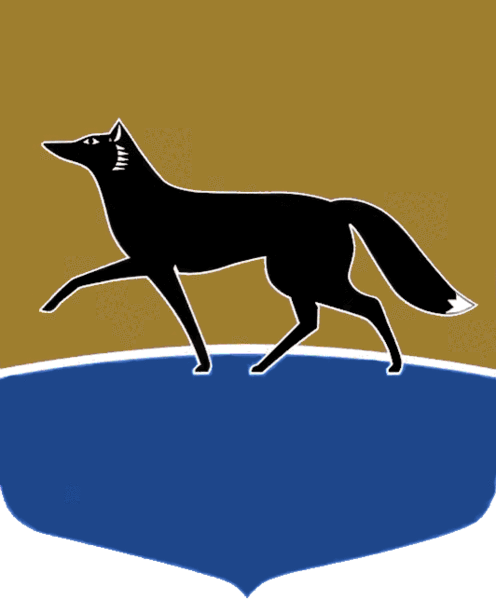 Принято на заседании Думы 27 декабря 2021 года№ 70-VII ДГО согласовании решения 
о заключении концессионного соглашения о финансировании, проектировании, строительстве 
и эксплуатации спортивного комплекса с универсальным игровым залом и дворца 
боевых искусств в мкр. 30А 
в муниципальном образовании городской округ Сургут 
Ханты-Мансийского автономного округа – Югры и его условийВ соответствии с Федеральным законом от 21.07.2005 № 115-ФЗ 
«О концессионных соглашениях», решением Думы города от 07.10.2009 
№ 604-IV ДГ «О Положении о порядке управления и распоряжения имуществом, находящимся в муниципальной собственности», рассмотрев документы, представленные Администрацией города по заключению концессионного соглашения в отношении муниципального имущества, Дума города РЕШИЛА:Согласовать решение о заключении концессионного соглашения 
о финансировании, проектировании, строительстве и эксплуатации спортивного комплекса с универсальным игровым залом и дворца боевых искусств в мкр. 30А в муниципальном образовании городской округ Сургут Ханты-Мансийского автономного округа – Югры на условиях согласно приложению к настоящему решению.Председатель Думы города							М.Н. Слепов «27» декабря 2021 г.Приложениек решению Думы города      от 27.12.2021 № 70-VII ДГУсловия концессионного соглашения № п/пСущественные условияСодержание1.Предмет Концессионного соглашенияКонцессионер обязуется за свой счёт осуществить проектирование, строительство и оснащение спортивного комплекса с универсальным игровым залом и дворца боевых искусств в мкр. 30А в муниципальном образовании городской округ Сургут Ханты-Мансийского автономного округа – Югры (далее – Объект соглашения, Объект), право собственности 
на который будет принадлежать Концеденту, а также осуществлять деятельность с использованием (эксплуатацию) Объекта в порядке и на условиях, предусмотренных Концессионным соглашением, а Концедент обязуется предоставить Концессионеру на срок, установленный Концессионным соглашением, права владения и пользования Объектом для осуществления указанной деятельности2.Стороны Концессионного соглашенияКонцедент – муниципальное образование городской округ Сургут Ханты-Мансийского автономного округа – Югры, реализующее полномочия в отношении Объекта.Концессионер – индивидуальный предприниматель, российское или иностранное юридическое лицо либо действующие 
без образования юридического лица по договору простого товарищества (договору о совместной деятельности) два и более указанных юридических лица, с которыми заключено Концессионное соглашение3.Срок действия Концессионного соглашенияКонцессионное соглашение вступает в силу со дня 
его подписания сторонами и действует в течение 
13 (тринадцати) лет, в том числе:срок создания – не более 24 (двадцати четырёх) месяцев 
с даты заключения соглашения. Окончанием срока создания считается момент ввода в эксплуатацию;срок эксплуатации – с момента ввода в эксплуатацию 
до момента подписания сторонами акта передачи (возврата) Объекта соглашения при прекращении соглашения, но не менее                          11 (одиннадцати) лет4.Описание, в том числе технико-экономические показатели, Объекта концессионного соглашенияОбъектом соглашения являются объекты спорта: спортивный комплекс с универсальным игровым залом и дворец боевых искусств в мкр. 30А в муниципальном образовании городской округ Сургут Ханты-Мансийского автономного округа – Югры (недвижимое имущество и движимое имущество, технологически и функционально связанное со зданиями спортивного комплекса с универсальным игровым залом 
и дворца боевых искусств в мкр. 30А, подлежащих созданию 
и последующему использованию (эксплуатации) на условиях, установленных в Концессионном соглашении). Мощность Объекта соглашения, в том числе:спортивный комплекс с универсальным игровым 
залом – 90 чел./час;дворец боевых искусств – 65 чел./час.Площадь Объекта соглашения, в том числе:спортивный комплекс с универсальным игровым залом – 
не менее 1 983,5 кв. м;дворец боевых искусств – не менее 1 983,5 кв. м.Описание, в том числе технико-экономические показатели Объекта, приведено в Концессионном соглашении.Объект соглашения должен соответствовать требованиям законодательства, включая федеральные и (или) региональные требования к соответствующим объектам недвижимого имущества, предназначенным для осуществления деятельности по оказанию физкультурно-оздоровительных и спортивных услуг, проведению на Объекте соглашения физкультурных 
и (или) спортивных мероприятий.Создание и эксплуатация Объекта соглашения осуществляется 
с учётом технических, строительных и эксплуатационных требований, приведённых в Концессионном соглашении 5.Обязательства Концессионера1. Подготовка территории строительства для создания Объекта 
в соответствии с проектом организации и проектом производства работ в составе проектно-сметной документации (в объёме и сроки, предусмотренные Концессионным соглашением).2. Создание Объекта соглашения (включая выполнение инженерных изысканий, разработку проектной, сметной 
и рабочей документации, строительство и оснащение) 
за счёт собственных и (или) привлечённых средств (в том числе средств, предоставляемых Концедентом в размере 
и на условиях, предусмотренных Концессионным соглашением) в соответствии с технико-экономическими показателями Объекта и проектной документацией, его ввод в эксплуатацию, 
а также эксплуатация, включая техническое обслуживание 
и осуществление деятельности по оказанию физкультурно-оздоровительных и спортивных услуг, проведению на Объекте соглашения физкультурных и (или) спортивных мероприятий.3. Несение и страхование Концессионером риска случайной гибели и случайного повреждения Объекта в течение периода его создания в порядке и на условиях, предусмотренных Концессионным соглашением.4. Предоставление Концеденту обеспечения исполнения обязательств Концессионера на условиях, предусмотренных Концессионным соглашением.5. Выплата Концеденту концессионной платы, а также исполнение иных финансовых обязательств в форме, порядке 
и сроки, определённые Концессионным соглашением.6. Передача Объекта Концеденту при прекращении Концессионного соглашения в порядке, предусмотренном Концессионным соглашением 6.Обязательства Концедента1. Предоставление Концессионеру земельного участка, соответствующего требованиям законодательства 
и Концессионного соглашения.2. Выплата денежных обязательств Концедента в соответствии               с условиями Концессионного соглашения.3. Заключение с Концессионером договора аренды земельного участка в течение 60 (шестидесяти) рабочих дней с даты заключения Концессионного соглашения на основании заявления Концессионера о предоставлении земельного участка.Размер арендной платы за земельный участок рассчитывается 
в порядке, предусмотренном Концессионным соглашением.4. Выполнение действий для государственной регистрации права собственности Концедента на Объект, прав владения 
и пользования Концессионера Объектом, а также договора аренды земельного участка.5. Предоставление Концессионеру прав владения и пользования Объектом с момента ввода в эксплуатацию Объекта соглашения в целях осуществления Концессионером деятельности, предусмотренной Концессионным соглашением, и до даты прекращения Концессионного соглашения. 6. Принятие в связи с прекращением Концессионного соглашения от Концессионера Объекта в соответствии 
с условиями Концессионного соглашения7.Срок передачи Концессионеру Объекта Концессионного соглашенияОбъект подлежит передаче Концедентом Концессионеру 
для осуществления деятельности, предусмотренной Концессионным соглашением, с момента ввода Объекта 
в эксплуатацию на основании акта приёма-передачи Объекта соглашения 8.Цели и срок использования (эксплуатации) Объекта Концессионного соглашенияЦелью эксплуатации является осуществление Концессионером 
в качестве пользователя объекта спорта, являющегося Объектом соглашения, деятельности, связанной с оказанием спортивных 
и физкультурно-оздоровительных услуг, включая услуги 
по организации и проведению физкультурных, спортивных, реабилитационных и других связанных с занятиями граждан физической культурой и спортом мероприятий, проведением культурно-массовых и иных мероприятий в случае, если проведение таких культурно-массовых и иных мероприятий 
не противоречит законодательству и назначению Объекта соглашения, а также по предоставлению подведомственным организациям возможности использовать Объект соглашения для оказания и проведения вышеуказанных услуг и мероприятий в соответствии с Концессионным соглашением.Срок эксплуатации Объекта соглашения начинается с момента ввода в эксплуатацию и заканчивается в момент подписания сторонами акта передачи (возврата) Объекта соглашения 
при прекращении соглашения. Срок эксплуатации должен составлять не менее 11 (одиннадцати) лет с момента ввода 
в эксплуатацию, но не более срока действия концессионного соглашения 9.Способы обеспечения Концессионером исполнения обязательств по Концессионному соглашениюОбеспечение обязательств Концессионера предусмотрено 
на инвестиционной и эксплуатационной стадии 
и осуществляется одним или несколькими из следующих способов:предоставление безотзывной независимой (банковской) гарантии; передача Концессионером Концеденту в залог прав Концессионера по договору банковского вклада (депозита); осуществление страхования риска ответственности Концессионера за нарушение обязательств по Концессионному соглашению.Требования к размеру обеспечения, срокам его предоставления, подтверждающим документам и иным условиям предоставления обеспечения устанавливаются в Концессионном соглашении10.Размер концессионной платы, форма, порядок и сроки её внесенияКонцессионер уплачивает концессионную плату в течение 
3 (трёх) месяцев с момента ввода в эксплуатацию в размере 
10 000 (десять тысяч) рублей, в том числе НДС (20 %) 
1 666 (одна тысяча шестьсот шестьдесят шесть) рублей 
67 копеек11.Порядок возмещения расходов сторон в случае досрочного расторжения Концессионного соглашенияВ случае досрочного прекращения соглашения по соглашению сторон сумма возмещения определяется соглашением сторон 
и при этом не может быть меньше затрат Концессионера в связи с созданием, за вычетом сумм инвестиционного платежа 
и капитального гранта, выплаченных Концессионеру.В случае досрочного прекращения соглашения в связи 
с существенным нарушением соглашения Концедентом размер суммы возмещения определяется по формуле, указанной 
в Концессионном соглашении. В случае досрочного прекращения соглашения в связи 
с существенным нарушением соглашения Концессионером размер суммы возмещения определяется по формуле, указанной в Концессионном соглашении 